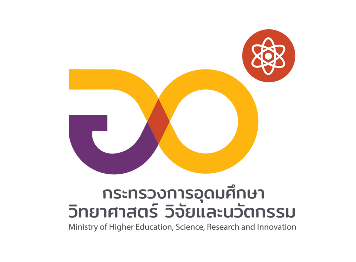 ขอส่งบุคลากรฝึกอบรมหลักสูตร 										ดังรายชื่อต่อไปนี้	๑.						 ตำแหน่ง						๒.						 ตำแหน่ง						๓.						 ตำแหน่ง					ความจำเป็นในการเข้ารับการฝึกอบรมประโยชน์ที่หน่วยงานจะได้รับจากการส่งบุคลากรเข้ารับการฝึกอบรม							ลงชื่อ				ผู้บังคับบัญชา      	          					               ( 				)		       						                  ผู้อำนวยการกอง/ศูนย์/กลุ่ม						           วันที่                /               /    	หมายเหตุ ๑. สามารถดาวน์โหลดแบบฟอร์ม Training ๑ : แบบฟอร์มการส่งบุคลากรเข้ารับการฝึกอบรม 
(ไฟล์ word) ได้ที่เว็บไซต์ของส่วนบริหารงานบุคคล http://www.personnel.ops.go.th >> 
เมนูดาวน์โหลดเอกสาร >> แบบฟอร์ม บค. หรือผ่าน QR code ที่แนบ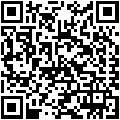 ๒. หากมีข้อสงสัยโปรดติดต่อกลุ่มงานพัฒนาบุคคล ส่วนบริหารงานบุคคล 
โทร ๐ ๒๓๓๓ ๓๗๔๙